Halley Nom: halley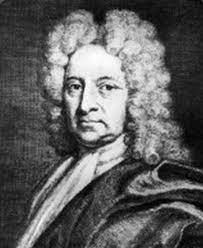 Nom complet: edmund halley Nationalité: anglais  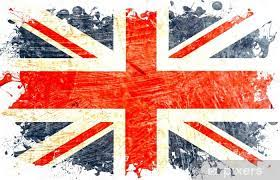 Période de temps:Découverte: 76ans (comète)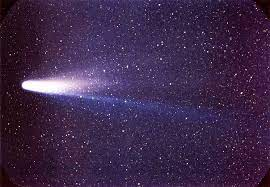 Anecdote: il est mort avant de la voir  (2061 la comete de retour)